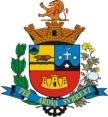 PREFEITURA MUNICIPAL DE TATUIPREFEITURA MUNICIPAL DE TATUIPREFEITURA MUNICIPAL DE TATUIPREFEITURA MUNICIPAL DE TATUIPREFEITURA MUNICIPAL DE TATUIPREFEITURA MUNICIPAL DE TATUIPREFEITURA MUNICIPAL DE TATUIPREFEITURA MUNICIPAL DE TATUIPREFEITURA MUNICIPAL DE TATUIPROCESSO SELETIVO 003/2015PROCESSO SELETIVO 003/2015PROCESSO SELETIVO 003/2015PROCESSO SELETIVO 003/2015PROCESSO SELETIVO 003/2015PROCESSO SELETIVO 003/2015PROCESSO SELETIVO 003/2015PROCESSO SELETIVO 003/2015PROCESSO SELETIVO 003/2015CLASSIFICAÇÃO FINALCLASSIFICAÇÃO FINALCLASSIFICAÇÃO FINALCLASSIFICAÇÃO FINALCLASSIFICAÇÃO FINALCLASSIFICAÇÃO FINALCLASSIFICAÇÃO FINALCLASSIFICAÇÃO FINALCLASSIFICAÇÃO FINALMOTORISTATÉCNICO DE ENFERMAGEM MOTORISTATÉCNICO DE ENFERMAGEM MOTORISTATÉCNICO DE ENFERMAGEM MOTORISTATÉCNICO DE ENFERMAGEM MOTORISTATÉCNICO DE ENFERMAGEM MOTORISTATÉCNICO DE ENFERMAGEM MOTORISTATÉCNICO DE ENFERMAGEM MOTORISTATÉCNICO DE ENFERMAGEM MOTORISTATÉCNICO DE ENFERMAGEM MOTORISTATÉCNICO DE ENFERMAGEM MOTORISTATÉCNICO DE ENFERMAGEM MOTORISTATÉCNICO DE ENFERMAGEM InscNtNtNtClasNOMENOMERGRGRG77070701Flavia A. RodriguesFlavia A. Rodrigues34.890.337-634.890.337-634.890.337-616060602Wellington de AlmeidaWellington de Almeida33.130.356-533.130.356-533.130.356-525555553Raissa Garcia Simões de AlmeidaRaissa Garcia Simões de Almeida46.014.302-546.014.302-546.014.302-535050504Claudine Scaglione JuniorClaudine Scaglione Junior18.241.01018.241.01018.241.01065050505Patricia de Camargo CamposPatricia de Camargo Campos29.098.024-029.098.024-029.098.024-045050506Gislene Alessandra MachadoGislene Alessandra Machado36.342.921-936.342.921-936.342.921-9